January 2023Dear Commissioners, Designees, and Ex-Officio Members,Military-connected families and children make many sacrifices to serve and protect our country.  In April, the Military Interstate Children’s Compact Commission (MIC3) alongside many organizations, non-profits, and public entities, will celebrate the important role of our military children.  Across the nation, states, communities, and schools celebrate this month in various ways, including wearing purple.  This year the Commission has selected Wednesday, April 19, 2023, as our official “Purple Up! For Military Kids” day.As a Compact Commissioner, our role is vital to supporting military families and children. We  ask for your support in the following:Help coordinate and/or support a gubernatorial proclamation designating April as the “Month of the Military Child.”Help coordinate and/or support a letter or memorandum from your State Superintendent or Commissioner on Education to local school districts encouraging coordination of district or school events.Attend or help plan an event celebrating “Purple Up! For Military Kids”.Share your activities on social media by tagging #MIC3Compact and #purpleup4militarykidsAdditional information and resources can be found in the Purple Up! Toolkit or on:https://www.mic3.net/motmc.htmlLastly, please inform the National Office of your state’s Purple Up! And Month of the Military Child endeavors by sending a copy of your letter, press release, event photos, or any related information to mic3info@csg.org to share on social media.The Commission supports successful educational transitions through a commitment to doing the right thing for children, resolving issues fairly, showing respect for all, supporting transparency in all we do, and making a difference.  Please join us in recognizing our military children for their sacrifice by championing “Purple Up! For Military Kids” – they deserve our support!Sincerely,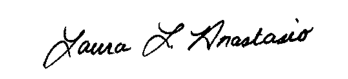 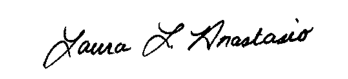 Laura AnastasioMIC3 Chair, Connecticut Commissioner